Lokomotiva řady  748 535 – 2Lokomotiva řady  748 536 – 0Motorové hydraulické lokomotivy řady 748, původní řady LDH 125Obě lokomotivy zakoupené v roce 1981 v Rumunsku. Celkem bylo dovezeno do ČR 40 kusů. Již po mnoho let je posledním provozovatelem těchto lokomotiv řady 748  PT a.s. vlečka TMA. Servis v ČR zajišťoval  PZO Pragoinvest v drobných opravách. Střední a GO opravy byly zajištěny v Rumunsku. Po zrušení těchto lokomotiv na dolech a hutích zanikl servis v ČR. Cena GO lokomotivy v Rumunsku činila v roce 1984   3 mil. Kč, což se rovnalo ceně nové lokomotivy. Z těchto důvodů nebyla ani na jedné provedena GO .Lokomotivy této řady se v české republice neopravují.  Lokomotivy mají proběhnuty všechny řady oprav a pouze drobné opravy a seřízení nám provádí SŽS  Čerčany. Lak a další menší úpravy nám před lety provedla ŽOS Nymburk. Udržet je v provozu se nám podařilo jen díky tomu, že máme velké množství náhradních dílů ze zrušených a vyřazených lokomotiv stejné řady.Obě lokomotivy jsou 32 let staré a jsou již za hranicí životnosti. Přesto jsou plně provozuschopné a mají platné všechny doklady, revize i tech. prohlídky. Lokomotiva 748 536 – 0  má sadu baterií také už za hranicí životnosti. Při nasazení do provozu se musí denně dobíjet.  Hodnota obou lokomotiv je  téměř nulová  (cena šrotu). Zájem o koupi mohou mít jen různé spolky udržující tuto drážní techniku nebo vlečka s menším obratem vozů.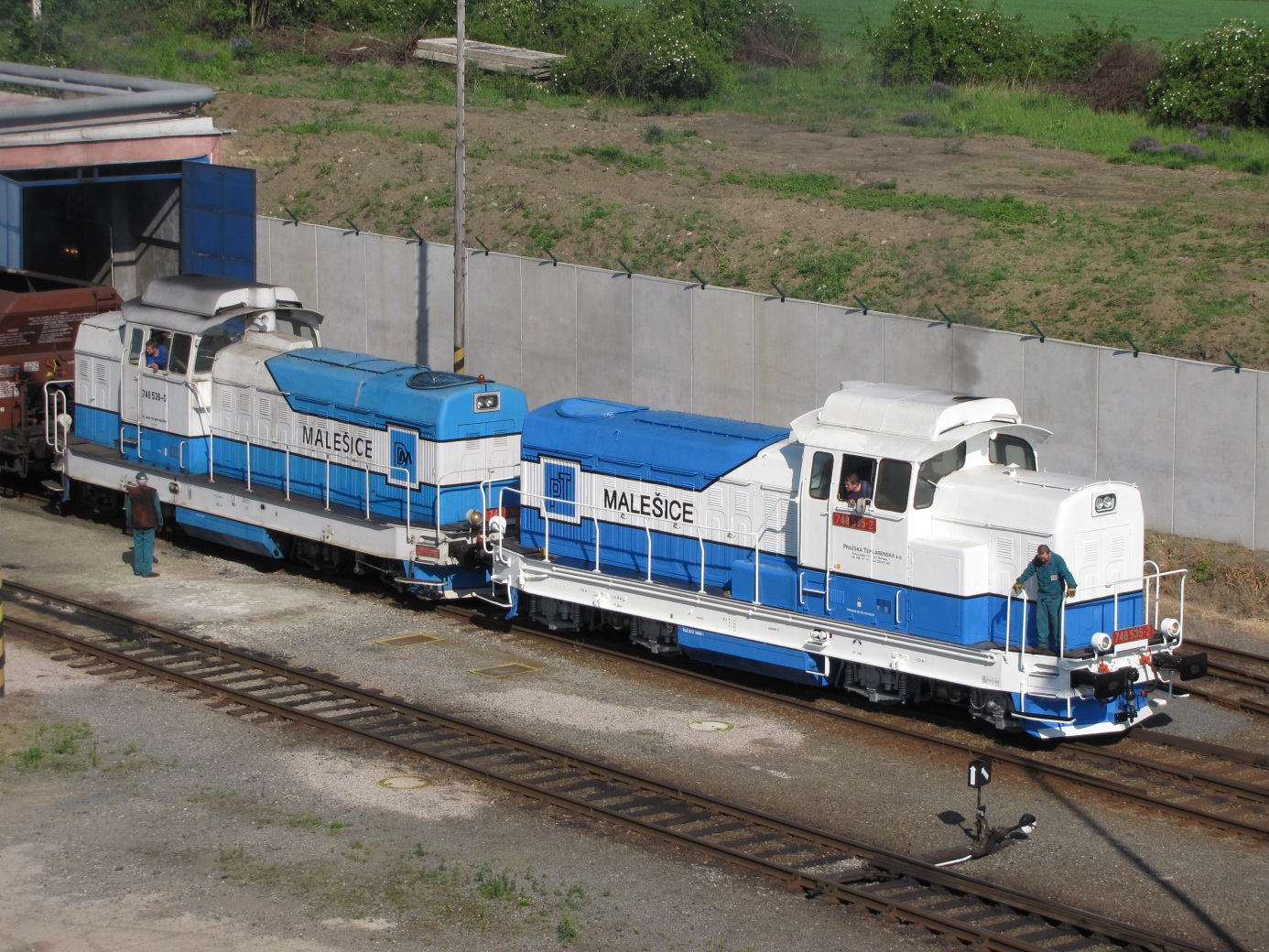 